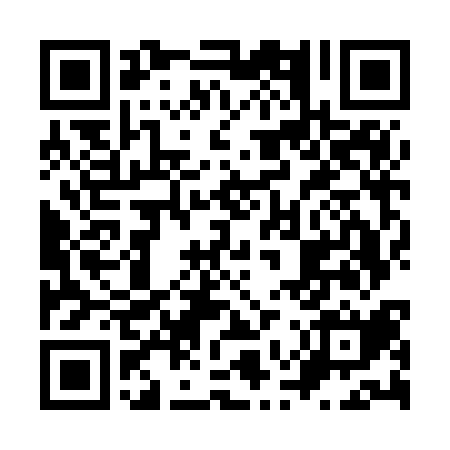 Ramadan times for Dali County, ChinaMon 11 Mar 2024 - Wed 10 Apr 2024High Latitude Method: Angle Based RulePrayer Calculation Method: Muslim World LeagueAsar Calculation Method: ShafiPrayer times provided by https://www.salahtimes.comDateDayFajrSuhurSunriseDhuhrAsrIftarMaghribIsha11Mon5:335:336:5612:504:126:456:458:0412Tue5:315:316:5512:504:126:466:468:0413Wed5:305:306:5412:504:136:466:468:0514Thu5:285:286:5212:494:136:476:478:0615Fri5:275:276:5112:494:136:486:488:0716Sat5:255:256:4912:494:146:496:498:0817Sun5:245:246:4812:494:146:506:508:0918Mon5:235:236:4712:484:146:506:508:1019Tue5:215:216:4512:484:156:516:518:1120Wed5:205:206:4412:484:156:526:528:1121Thu5:185:186:4312:474:156:536:538:1222Fri5:175:176:4112:474:156:546:548:1323Sat5:155:156:4012:474:166:546:548:1424Sun5:145:146:3812:464:166:556:558:1525Mon5:125:126:3712:464:166:566:568:1626Tue5:115:116:3612:464:166:576:578:1727Wed5:095:096:3412:464:176:586:588:1828Thu5:085:086:3312:454:176:586:588:1929Fri5:065:066:3112:454:176:596:598:1930Sat5:045:046:3012:454:177:007:008:2031Sun5:035:036:2912:444:177:017:018:211Mon5:015:016:2712:444:187:027:028:222Tue5:005:006:2612:444:187:027:028:233Wed4:584:586:2412:434:187:037:038:244Thu4:574:576:2312:434:187:047:048:255Fri4:554:556:2212:434:187:057:058:266Sat4:544:546:2012:434:187:057:058:277Sun4:524:526:1912:424:197:067:068:288Mon4:514:516:1812:424:197:077:078:299Tue4:494:496:1612:424:197:087:088:3010Wed4:474:476:1512:424:197:097:098:31